БЛАНК ТЕХНИЧЕСКОГО ЗАДАНИЯ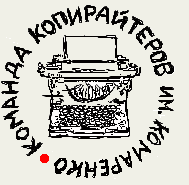 на подготовку копипастаУбедитесь, что в техническом задании есть всё, что нам необходимо для того, чтобы понять и выполнить задание так, как Вы считаете нужным.Бриф можно выслать на:http://komarenko.org/contactsПочта: copy@komarenko.orgICQ: copykomarenko@qip.ruSkype: komarenko.orgViber: +380968762566Если мы с вами уже общались через одни из данных контактов, просьба не меняйте тему письма, высылая заполненный бриф.Общая информация:Общая информация:Откуда копируются материалы (подробно описать: если документ, то какие конкретно файлы и куда. Если источник в Интернете, то указать их URL и куда) *:Куда переносятся материалы (подробно описать: если документ, то какие конкретно файлы и откуда. Если источник в Интернете, то указать их URL и откуда) *:Посредством чего будет переноситься материал (если это административная панель, то указать подробности) *:Язык материала (русский, украинский, английский, немецкий и т.д.) *:Цели и задачи (продажа; привлечение внимания; информационное наполнение; интересный контент для пользователей; другое – уточнить) *:Что нельзя переносить (если есть) *:Нужны ли ключевые слова в материалах (и если есть список, перечислить) *:Объем. Возможно, есть какие-либо ограничения по размеру переносимых материалов (min-max знаков не считая пробелов за один материал) *:Срочность заказа*:Дополнительная информация:Дополнительная информация:Краткое название организации
(которое может фигурировать в тексте):Другие пожелания по работе:Где вы узнали о наших услугах: